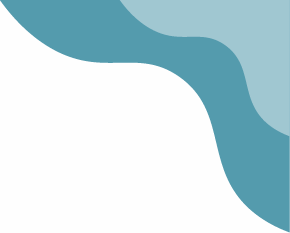 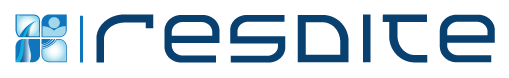 Título do trabalhoTÍTULO DO TRABALHO EM INGLÊS Nome do autor¹, Nome do autor ², Nome do autor ³, Nome do autor 4...1 Titulação do autor 1 (graduando, graduado, Mestre, Doutor...). Instituição de origem do autor.ORCID: número do ORCID do autorEmail: email do autor2 Titulação do autor 2 (graduando, graduado, Mestre, Doutor...). Instituição de origem do autor.ORCID: número do ORCID do autorEmail: email do autor3 Titulação do autor 3 (graduando, graduado, Mestre, Doutor...). Instituição de origem do autor.ORCID: número do ORCID do autorEmail: email do autor4 Titulação do autor 4 (graduando, graduado, Mestre, Doutor...). Instituição de origem do autor.ORCID: número do ORCID do autorEmail: email do autorCorrespondência: especificar o endereço para correspondência de pelo menos um autor (pode ser o endereço institucional).Copyright: Esta obra está licenciada com uma Licença Creative Commons Atribuição-Não Comercial 4.0 Internacional.Conflito de interesses: os autores declaram que não há conflito de interesses.Como citar este resumoNomes dos autores no formato exigido (Exemplo - nome: Luiz Roberto de Oliveira / Formato exigido: Oliveira, LR de). Título do trabalho. Revista de Saúde Digital e Tecnologias Educacionais. [online], volume X, n. X. Editor responsável: Luiz Roberto de Oliveira. Fortaleza, dezembro de 2020, p. XX-XX. Disponível em: http://periodicos.ufc.br/resdite/index. Acesso em “dia/mês/ano”.  Data de recebimento do artigo: XX/XX/XXXData de aprovação do artigo: XX/XX/XXXData de publicação: XX/XX/XXXResumoINSTRUÇÕES: Tamanho 11 – fonte Roboto (ou Times New Roman). Deve ser elaborado um resumo informativo de 350 a 500 palavras. Todo resumo deve conter os tópicos: Introdução, Métodos, Resultados (e discussões), Conclusão. Recomenda-se a utilização de até 3 (três) descritores para as palavras-chave e keywords em inglês, após o resumo e ao abstract, respectivamente, conforme padronização nos Descritores em Ciências da Saúde (DeCS) (http://www.bireme.br) e no Medical Subject Headings do Index Medicus (MeSH). No caso de resumos de Teses ou Dissertações, recomenda-se 500 palavras. É preciso indicar que se trata de um resumo de Tese ou Dissertação, além de colocar a referência do trabalho original após o Resumo, palavras-chave, abstract e keywords.  Palavras-chave: Xxxx. Xxxx. Xxxxx.AbstractDeve ser uma tradução do resumo em português/espanhol para o inglês. Deve conter de 350 a 500 palavras. Todo resumo deve conter os tópicos: Introdução, Métodos, Resultados (e discussões), Conclusão. Recomenda-se a utilização de até 3 (três) descritores para as palavras-chave e keywords em inglês, após o resumo e ao abstract, respectivamente, conforme padronização nos Descritores em Ciências da Saúde (DeCS) (http://www.bireme.br) e no Medical Subject Headings do Index Medicus (MeSH). No caso de resumos de Teses ou Dissertações, recomenda-se 500 palavras. Keywords: Xxxx. Xxxx. XxxxObservação: é preciso indicar que se trata de um resumo de Tese ou Dissertação, além de colocar a referência do trabalho original após o Resumo, palavras-chave, abstract e keywords.  Referência da obra original:Especificar referênciaAgradecimentosAgradecimentos a auxílios recebidos para a elaboração do trabalho deverão ser mencionados no final do artigo, antes das referências.Conflito de interesse: Os autores devem se certificar de que os trabalhos estejam desprovidos de qualquer conflito de interesse ou interesse pessoal/comercial. Informar caso haja.ReferênciasComece a listagem das referências logo após os Agradecimentos, caso houver. As referências devem ser predominantemente de trabalhos publicados nos últimos cinco anos. Todas devem ser numeradas de forma consecutiva na ordem em que são citadas pela primeira vez no trabalho (não na ordem alfabética), conforme as normas de Vancouver, Normas para Manuscritos Submetidos às Revistas Biomédicas - ICMJE. Verifique as Normas para Publicação e exemplos do padrão de referências em nosso site (http://periodicos.ufc.br/resdite/index)Modelo de referência:Feitosa L, Feitosa J, Feitosa M. Accident and emergency: diagnosis and management. 4th ed. New York: Arnold; 2002.442 p.